DSWD DROMIC Terminal Report on the Taal Volcano Eruption 11 August 2021, 6PMThis is the final report on the monitored eruption of Taal Volcano, which occurred on 01 July 2021.SUMMARYOn 01 July 2021 at 3:37 PM, the Philippine Institute of Volcanology and Seismology (PHIVOLCS) has raised Alert Level 3 over Taal Volcano after a phreatomagmatic eruption from the main crater occurred at 3:16 PM. There was magmatic intrusion at the Main Crater that might further drive succeeding eruptions.On 23 July 2021 at 7:30 PM, the alert status of Taal Volcano was lowered to Alert Level 2 (Decreased Unrest). DOST-PHIVOLCS reminded the public that at Alert Level 2, sudden steam- or gas-driven explosions, volcanic earthquakes, minor ashfall, and lethal accumulations or expulsions of volcanic gas could occur and threaten areas within and around Taal Volcano Island (TVI). DOST-PHIVOLCS strongly recommended that entry must be strictly prohibited into TVI, Taal’s Permanent Danger Zone or PDZ, especially the vicinities of the Main Crater and the Daang Kastila fissure, and occupancy and boating on Taal Lake. Local government officials were advised to continuously assess and strengthen the preparedness of previously evacuated barangays around Taal Lake in case of renewed unrest.Source: PHIVOLCSStatus of Affected Areas and PopulationA total of 6,262 families or 22,433 persons were affected by the Taal Volcano eruption in 131 Barangays in CALABARZON (see Table 1).Table 1. Number of Affected Families / PersonsSource: DSWD-Field Office (FO) CALABARZON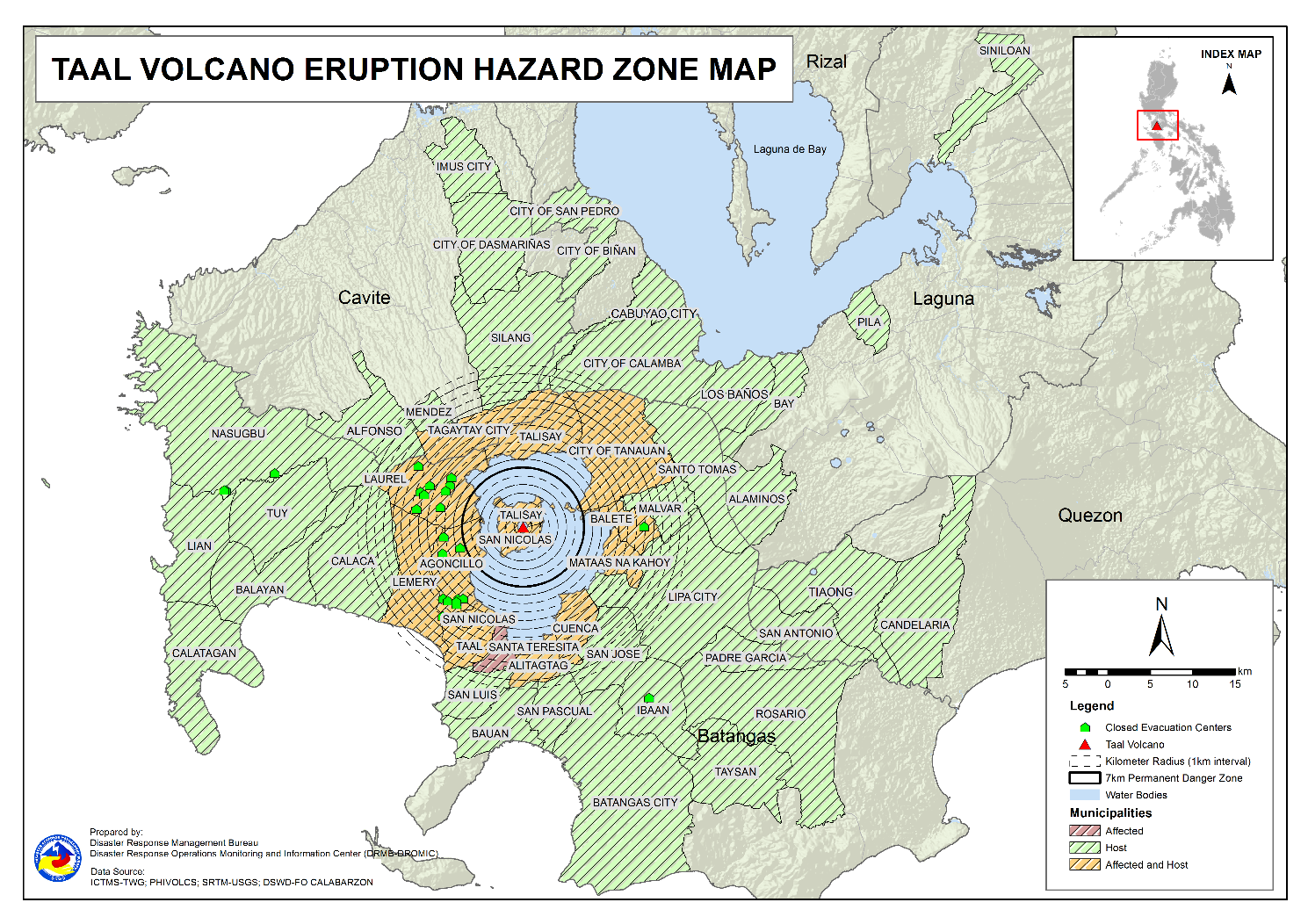 Status of Displaced Population Inside Evacuation CentersThere were 1,655 families or 5,865 persons took temporary shelter in 29 evacuation centers in CALABARZON (see Table 2).Table 2. Number of Displaced Families / Persons Inside Evacuation CentersSource: DSWD-FO CALABARZONOutside Evacuation Centers There are 1,726 families or 6,120 persons temporarily staying with their relatives and/or friends in CALABARZON (see Table 3).Table 3. Number of Displaced Families / Persons Outside Evacuation CentersSource: DSWD-FO CALABARZONTotal Displaced PopulationA total of 6,262 families or 22,433 persons were displaced in CALABARZON due to Taal Volcano eruption (see Table 4).Table 4. Total Number of Displaced Families / PersonsNote: Ongoing assessment and validation are continuously being conducted.Source: DSWD-FO CALABARZONCost of Humanitarian Assistance ProvidedA total of ₱16,419,271.30 worth of assistance was provided to the affected families; of which, ₱3,983,905.80 was provided by DSWD, ₱7,141,317.70 from Local Government Units (LGUs) and ₱5,294,047.80 from Non-Government Organizations (NGOs) (see Table 5).Table 5. Cost of Assistance Provided to Affected Families / PersonsSource: DSWD-FO CALABARZONWays Forward and Recommendation*****The Disaster Response Operations Monitoring and Information Center (DROMIC) of DSWD-DRMB continues to closely coordinate with DSWD-FO CALABARZON for any request of technical assistance and resource augmentation (TARA).REGION / PROVINCE / MUNICIPALITY REGION / PROVINCE / MUNICIPALITY  NUMBER OF AFFECTED  NUMBER OF AFFECTED  NUMBER OF AFFECTED REGION / PROVINCE / MUNICIPALITY REGION / PROVINCE / MUNICIPALITY  Barangays  Families  Persons GRAND TOTALGRAND TOTAL131 6,262 22,433 CALABARZONCALABARZON131 6,262 22,433 BatangasBatangas129 6,260 22,428 Agoncillo21 2,412 8,746 Alitagtag2  7  28 Balete7  98  343 Cuenca2  35  108 Laurel18 2,863 10,059 Lemery28  123  433 Mataas Na Kahoy4  43  129 San Nicolas17  246  923 Santa Teresita1  4  18 Taal13  50  167 Talisay-  179  699 City of Tanauan16  200  775 CaviteCavite2  2  5 Tagaytay City2  2  5 REGION / PROVINCE / MUNICIPALITY REGION / PROVINCE / MUNICIPALITY  NUMBER OF EVACUATION CENTERS (ECs)  NUMBER OF EVACUATION CENTERS (ECs)  NUMBER OF DISPLACED  NUMBER OF DISPLACED  NUMBER OF DISPLACED  NUMBER OF DISPLACED REGION / PROVINCE / MUNICIPALITY REGION / PROVINCE / MUNICIPALITY  NUMBER OF EVACUATION CENTERS (ECs)  NUMBER OF EVACUATION CENTERS (ECs)  INSIDE ECs  INSIDE ECs  INSIDE ECs  INSIDE ECs REGION / PROVINCE / MUNICIPALITY REGION / PROVINCE / MUNICIPALITY  NUMBER OF EVACUATION CENTERS (ECs)  NUMBER OF EVACUATION CENTERS (ECs)  Families  Families  Persons  Persons REGION / PROVINCE / MUNICIPALITY REGION / PROVINCE / MUNICIPALITY  CUM  NOW  CUM  NOW  CUM  NOW GRAND TOTALGRAND TOTAL 29 - 1,655 - 5,865 - CALABARZONCALABARZON 29 - 1,655 - 5,865 - BatangasBatangas 29 - 1,655 - 5,865 - Agoncillo 14  -  451  - 1,608  - Balayan 1  -  28  -  94  - Balete 1  -  76  -  264  - Ibaan 1  -  3  -  12  - Laurel 9  -  987  - 3,565  - Nasugbu 3  -  110  -  322  - REGION / PROVINCE / MUNICIPALITY REGION / PROVINCE / MUNICIPALITY  NUMBER OF DISPLACED  NUMBER OF DISPLACED  NUMBER OF DISPLACED  NUMBER OF DISPLACED REGION / PROVINCE / MUNICIPALITY REGION / PROVINCE / MUNICIPALITY  OUTSIDE ECs  OUTSIDE ECs  OUTSIDE ECs  OUTSIDE ECs REGION / PROVINCE / MUNICIPALITY REGION / PROVINCE / MUNICIPALITY  Families  Families  Persons  Persons REGION / PROVINCE / MUNICIPALITY REGION / PROVINCE / MUNICIPALITY  CUM  NOW  CUM  NOW GRAND TOTALGRAND TOTAL        4,607         1,726       16,568         6,120 CALABARZONCALABARZON        4,607         1,726       16,568         6,120 BatangasBatangas        4,441         1,581       15,955         5,583 Agoncillo        1,176            147         4,330            575 Alitagtag             83              35            242              94 Balayan             71              60            234            205 Balete               6                4              19              11 Batangas City (capital)             93              60            332            218 Bauan           123              67            471            247 Calaca           323            170         1,132            596 Calatagan             47              29            180              93 Cuenca             42              17            146              61 Ibaan             95              38            375            134 Laurel        1,283            470         4,556         1,596 Lemery           161              75            595            281 Lian             20              19              41              38 Lipa City             31              24              81              64 Malvar             34              33            108            107 Mataas Na Kahoy               1                1                2                2 Nasugbu             91                3            281              13 Padre Garcia             13                7              45              27 Rosario             13              13              41              41 San Jose             47              26            168            107 San Luis           128              49            487            187 San Nicolas           130              41            487            156 San Pascual             44              27            157              84 Santo Tomas             55              20            221            103 Taal             86              17            269              61 City of Tanauan           221            118            870            455 Taysan             10              10              26              26 Tuy             14                1              59                1 CaviteCavite             33              25            114              94 Alfonso               1                1                2                2 Dasmariñas               1                1                4                4 Imus               5                5              14              14 Mendez (MENDEZ-NUÑEZ)               1                1                4                4 Silang             22              14              79              59 Tagaytay City               3                3              11              11 LagunaLaguna           129            116            484            428 Alaminos               3                2              14                9 Bay               2                1                5                3 Biñan               1                1                5                5 Cabuyao               3                2              12                7 City of Calamba           112            105            409            384 Los Baños               1                -                2                - Pila               1                1                5                5 San Pedro               3                3              12              12 Siniloan               3                1              20                3 QuezonQuezon               4                4              15              15 Candelaria               1                1                4                4 San Antonio               1                1                3                3 Tiaong               2                2                8                8 REGION / PROVINCE / MUNICIPALITY REGION / PROVINCE / MUNICIPALITY  TOTAL DISPLACED  TOTAL DISPLACED  TOTAL DISPLACED  TOTAL DISPLACED REGION / PROVINCE / MUNICIPALITY REGION / PROVINCE / MUNICIPALITY  Families  Families  Persons  Persons REGION / PROVINCE / MUNICIPALITY REGION / PROVINCE / MUNICIPALITY  Total Families  Total Families  Total Persons  Total Persons REGION / PROVINCE / MUNICIPALITY REGION / PROVINCE / MUNICIPALITY  CUM  NOW  CUM  NOW GRAND TOTALGRAND TOTAL6,262 1,726 22,433 6,120 CALABARZONCALABARZON6,262 1,726 22,433 6,120 BatangasBatangas6,096 1,581 21,820 5,583 Agoncillo 1,627 147  5,938 575 Alitagtag 83  35 242  94 Balayan 99  60 328 205 Balete 82  4 283  11 Batangas City (capital) 93  60 332 218 Bauan123  67 471 247 Calaca323 170  1,132 596 Calatagan 47  29 180  93 Cuenca 42  17 146  61 Ibaan 98  38 387 134 Laurel 2,270 470  8,121  1,596 Lemery161  75 595 281 Lian 20  19  41  38 Lipa City 31  24  81  64 Malvar 34  33 108 107 Mataas Na Kahoy 1  1  2  2 Nasugbu201  3 603  13 Padre Garcia 13  7  45  27 Rosario 13  13  41  41 San Jose 47  26 168 107 San Luis128  49 487 187 San Nicolas130  41 487 156 San Pascual 44  27 157  84 Santo Tomas 55  20 221 103 Taal 86  17 269  61 City of Tanauan221 118 870 455 Taysan 10  10  26  26 Tuy 14  1  59  1 CaviteCavite 33  25  114  94 Alfonso 1  1  2  2 Dasmariñas 1  1  4  4 Imus 5  5  14  14 Mendez (MENDEZ-NUÑEZ) 1  1  4  4 Silang 22  14  79  59 Tagaytay City 3  3  11  11 LagunaLaguna 129  116  484  428 Alaminos 3  2  14  9 Bay 2  1  5  3 Biñan 1  1  5  5 Cabuyao 3  2  12  7 City of Calamba112 105 409 384 Los Baños 1 -  2 - Pila 1  1  5  5 San Pedro 3  3  12  12 Siniloan 3  1  20  3 QuezonQuezon 4  4  15  15 Candelaria 1  1  4  4 San Antonio 1  1  3  3 Tiaong 2  2  8  8 REGION / PROVINCE / MUNICIPALITY REGION / PROVINCE / MUNICIPALITY  COST OF ASSISTANCE  COST OF ASSISTANCE  COST OF ASSISTANCE  COST OF ASSISTANCE  COST OF ASSISTANCE REGION / PROVINCE / MUNICIPALITY REGION / PROVINCE / MUNICIPALITY  DSWD  LGUs  NGOs OTHERS  GRAND TOTAL GRAND TOTALGRAND TOTAL3,983,905.80 7,141,317.70 5,294,047.80 - 16,419,271.30 CALABARZONCALABARZON3,983,905.80 7,141,317.70 5,294,047.80 - 16,419,271.30 BatangasBatangas3,983,905.80 7,141,317.70 5,294,047.80 - 16,419,271.30 Province 325,875.00 3,837,247.10  -  - 4,163,122.10 Agoncillo3,004,132.80 1,485,568.00 2,175,966.10  - 6,665,666.90 Balayan -  -  57,065.70  -  57,065.70 Balete -  29,952.00  149,480.10  -  179,432.10 Batangas City (capital) -  29,512.00  -  -  29,512.00 Laurel 653,898.00 1,704,589.00 2,048,692.50  - 4,407,179.50 Nasugbu -  -  112,152.30  -  112,152.30 Talisay -  -  322,891.10  -  322,891.10 City of Tanauan -  54,449.60  427,800.00  -  482,249.60 OFFICEACTIVITIESDSWD-FO CALABARZONConvene the members of the Regional Disaster Risk Reduction and Management Council (RDRRMC) IV-A Response Cluster for the conduct of After Operations Review in connection with the recent volcanic activity of Taal.Monitoring of the implementation of Food-for-Work (FFW) activities and early recovery programs of the affected LGUs.Conduct technical session on Food and Non-Food items (FNIs), Camp Coordination and Camp Management (CCCM), Internally Displaced Person (IDP) Protection and Information Management to LGUs and members of the Regional/Provincial Quick Response Teams (R/PQRTs).Prepared by:DIANE C. PELEGRINOMARIEL B. FERRARIZReleased by:MARC LEO L. BUTAC